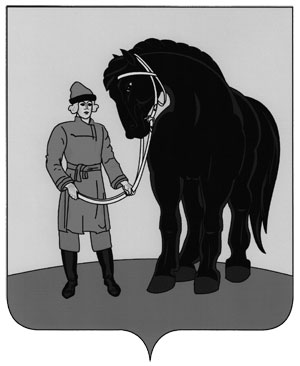 АДМИНИСТРАЦИЯ ГАВРИЛОВО-ПОСАДСКОГОМУНИЦИПАЛЬНОГО РАЙОНА ИВАНОВСКОЙ ОБЛАСТИПОСТАНОВЛЕНИЕот 29.11.2018  № 637-пО муниципальной программе «Поддержка и развитие малого и среднего предпринимательства в Гаврилово-Посадском городском поселении» 	В соответствии со статьей 179 Бюджетного кодекса Российской Федерации, постановлением администрации Гаврилово-Посадского муниципального района от 13.11.2018 №597-п «Об утверждении Порядка разработки, реализации и оценки эффективности муниципальных программ Гаврилово-Посадского городского поселения», администрация Гаврилово-Посадского муниципального района п о с т а н о в л я е т:	1. Утвердить муниципальную программу «Поддержка и развитие малого и среднего предпринимательства в Гаврилово-Посадском городском поселении» согласно приложению.          	2. Опубликовать настоящее постановление в сборнике «Вестник Гаврилово-Посадского муниципального района» и разместить на официальном сайте Гаврилово-Посадского муниципального района: http://гаврилово-посадский.рф/.	3. Настоящее постановление вступает в силу со дня официального опубликования и распространяет свое действие на правоотношения, возникающие с 01.01.2019. Глава Гаврилово-Посадского муниципального района                                                           В.Ю.ЛаптевПриложение к постановлениюадминистрации Гаврилово-Посадскогомуниципального районаот   _______ ___N _______Муниципальная программа «Поддержка и развитие малого и среднего предпринимательства в Гаврилово-Посадском городском поселении»Раздел 1. Паспорт муниципальной программы Гаврилово-Посадского городского поселенияРаздел 2. Анализ текущей ситуации в сфере реализации муниципальной программы	Малое и среднее предпринимательство составляет одну из наиболее значимых частей местного валового продукта. От развития малого и среднего предпринимательства напрямую зависит социально-экономическое развитие Гаврилово-Посадского городского поселения. Малые и средние предприятия осуществляют деятельность в областях, где невыгодна и неэффективна деятельность крупных предприятий.	В настоящее время появилась необходимость в координации деятельности субъектов малого и среднего предпринимательства, в более эффективном использовании предпринимательства для решения проблем и потребностей Гаврилово-Посадского городского поселения.	Настоящая Программа разработана  на основании Федерального Закона от 24.07.2007 № 209-ФЗ «О развитии малого и среднего предпринимательства в Российской Федерации».Настоящая Программа направлена на реализацию норм, установленных Конституцией Российской Федерации и предусматривает систему мер, направленных на формирование и реализацию муниципальной политики в сфере поддержки и развития малого и среднего предпринимательства на территории Гаврилово-Посадского городского поселения.Таблица 1. Показатели, характеризующие текущую ситуациюв сфере малого и среднего предпринимательстваРаздел 3. Цель (цели) и ожидаемые результаты реализации муниципальной программы	Основная цель настоящей муниципальной программы -  повышение предпринимательской активности и развитие малого и среднего предпринимательства в Гаврилово-Посадском городском поселении.	Достижение цели предусматривает решение следующих задач:- оказание организационной, консультационной, информационной поддержки субъектов малого и среднего предпринимательства.Реализация муниципальной программы будет способствовать повышению предпринимательской инициативы граждан Гаврилово-Посадского городского поселения, увеличению объемов налогов и платежей в бюджеты разного уровня и внебюджетные фонды, насыщению потребительского рынка товарами и услугами.Таблица 2. Сведения о целевых индикаторах (показателях)реализации ПрограммыПрограмма реализуется посредством следующей подпрограммы: Специальная подпрограмма «Организационная, консультационная и информационная поддержка субъектов малого и среднего предпринимательства».Специальная подпрограмма «Организационная, консультационная и информационная поддержка субъектов малого и среднего предпринимательства» направлена на оказание организационной, консультационной и информационной поддержки субъектам малого и среднего предпринимательства, что в свою очередь позволяет повысить экономическую грамотность предпринимательского сообщества, способствует расширению хозяйственных связей и рынков сбыта малого и среднего бизнеса.Раздел 4.Ресурсное обеспечение муниципальной программы                                                                                                   тыс. руб.Приложение к муниципальной программе				         «Поддержка и развитие малого и среднего 				   	   предпринимательства в Гаврилово-Посадском городском поселении»Подпрограмма«Организационная, консультационная и информационная поддержка субъектов малого и среднего предпринимательства»Раздел 1. Паспорт подпрограммыРаздел 2.Ожидаемые результаты реализации подпрограммы	Реализация подпрограммы предусматривает оказание организационной, консультационной и информационной поддержки ежегодно субъектам малого и среднего предпринимательства. Оказание поддержки субъектам малого и среднего предпринимательства позволит улучшить ситуацию с кадровым обеспечением малого и среднего бизнеса, повысить правовую и экономическую грамотность предпринимательского сообщества, будет способствовать расширению хозяйственных связей и рынков сбыта малого и среднего бизнеса Гаврилово-Посадского городского поселения, позволит малому и среднему бизнесу получить помощь в решении актуальных проблем деятельности. Несмотря на положительную динамику развития малого и среднего предпринимательства, существует ряд проблем, сдерживающих развитие данного сектора экономики. Прежде всего, это: недостаточный уровень профессиональной подготовки кадров, недостаток у предпринимателей навыков ведения бизнеса, опыта управления; дефицит материальных ресурсов  для развития малого и среднего предпринимательства.	Реализация подпрограммы будет способствовать повышению предпринимательской инициативы граждан Гаврилово-Посадского городского поселения, увеличению объемов налогов и платежей в бюджеты разного уровня и внебюджетные фонды, насыщению потребительского рынка товарами и услугами.Таблица 1. Сведения о целевых индикаторах (показателях) реализации подпрограммы3. Мероприятия подпрограммыРеализация подпрограммы предполагает выполнение следующих мероприятий:1.Организационная, консультационная и информационная поддержка субъектов малого и среднего предпринимательства, имеющих государственную регистрацию в Гаврилово-Посадском городском поселении. Мероприятие предполагает:освещение деятельности Администрации Гаврилово-Посадского муниципального района по поддержке и развитию малого и среднего предпринимательства в средствах массовой информации;подготовка тематических рассказов о деятельности субъектов малого и среднего предпринимательства на страницах газеты «Сельская правда»; опубликование материалов на интернет сайте и в газете «Сельская правда» по динамике развития МСП и мониторингу социально-экономических процессов в малом бизнесе;реализация некоторых мер по защите прав потребителей в сфере торговли посредством информирования населения через сайт администрации о действующем законодательстве по защите прав потребителей.Таблица 2. Бюджетные ассигнованияна выполнение мероприятий подпрограммыНаименование ПрограммыПоддержка и развития малого и среднего предпринимательства  в Гаврилово-Посадском городском поселенииСрок реализации Программы2019 – 2021Администратор Программы администрация Гаврилово-Посадского муниципального районаИсполнители ПрограммыОтдел экономического развития, торговли и муниципального заказа администрации Гаврилово-Посадского муниципального районаПеречень подпрограмм1. Специальная подпрограмма «Организационная, консультационная и информационная поддержка субъектов малого и среднего предпринимательства»Цель (цели) ПрограммыСоздание условий для повышения предпринимательской активности и развития малого и среднего предпринимательства в Гаврилово-Посадском городском поселенииОбъем ресурсного обеспечения программыОбщий объем бюджетных ассигнований:2019 год-0,0 тыс. руб.,2020 год-0,0 тыс. руб.,2021 год-0,000 тыс. руб.- местный бюджет:2019 год-0,0 тыс. руб.,2020 год-0,0 тыс. руб.,2021 год-0,000 тыс. руб.№ п/пНаименование показателяЕд. изм.2015201620172018оценка1Число субъектов малого и среднего предпринимательства:ед.2342352362381из нихед.1-юридические лицаед.1251201171151-индивидуальные предприятияед.109115119123№ п\пНаименование целевого индикатора (показателя)Ед. измеренияЗначения целевых индикаторов (показателей)Значения целевых индикаторов (показателей)Значения целевых индикаторов (показателей)Значения целевых индикаторов (показателей)Значения целевых индикаторов (показателей)№ п\пНаименование целевого индикатора (показателя)Ед. измерения2017(факт)2018(оценка)201920202021123456781.Количество малых предприятий на 1000 человек экономически активного населения единиц55,15,15,25,3№ п/пНаименование программы/ Источник ресурсного обеспечения201920202021Программа, всего0,0000,0000,000- бюджетные ассигнования0,0000,0000,000 - местный бюджет0,0000,0000,000 - областной бюджет0,0000,0000,000 -бюджеты государственных                  внебюджетных фондов0,0000,0000,0001Специальные подпрограммы0,0000,0000,0001.11.«Организационная, консультационная и информационная поддержка субъектов малого и среднего предпринимательства»0,0000,0000,000-бюджетные ассигнования0,0000,0000,000- местный бюджет0,0000,0000,000- областной бюджет0,0000,0000,000-бюджеты государственных внебюджетных фондов0,0000,0000,000Тип подпрограммыСпециальная Наименование подпрограммы               «Организационная, консультационная и информационная поддержка субъектов малого и среднего предпринимательства»Срок реализации подпрограммы2019 – 2021Исполнитель ПрограммыОтдел экономического развития, торговли и муниципального заказа администрации Гаврилово-Посадского муниципального района Цель подпрограммы Повышение экономической грамотности предпринимательского сообщества, способствование расширению хозяйственных связей и рынков сбыта малого и среднего бизнеса и получение помощи в решении актуальных проблем своей деятельностиОбъем ресурсного обеспечения подпрограммыОбщий объем бюджетных ассигнований:2019 год-0,0 тыс. руб.,2020 год-0,0 тыс. руб.,2021 год-0,000 тыс. руб.- местный бюджет:2019 год-0,0 тыс. руб.,2020 год-0,0 тыс. руб.,2021 год-0,000 тыс. руб.№ п\пНаименование целевого индикатора (показателя)Ед. измеренияЗначения целевых индикаторов (показателей)Значения целевых индикаторов (показателей)Значения целевых индикаторов (показателей)Значения целевых индикаторов (показателей)Значения целевых индикаторов (показателей)№ п\пНаименование целевого индикатора (показателя)Ед. измерения2017(факт)2018(оценка)201920202021123456781.Количество малых предприятий на 1000 человек экономически активного населения единиц55,15,15,25,3№ п/пНаименованиезадачи, мероприятияИсполнительпрограммыОбъём бюджетных ассигнований, тыс. руб.Объём бюджетных ассигнований, тыс. руб.Объём бюджетных ассигнований, тыс. руб.№ п/пНаименованиезадачи, мероприятияИсполнительпрограммы201920202021подпрограмма, всегоподпрограмма, всего0,000,000,00бюджетные ассигнованиябюджетные ассигнования0,000,000,00 - местный бюджет - местный бюджет0,000,000,001.Организационная, консультационная и информационная поддержка субъектов малого и среднего предпринимательства, имеющих государственную регистрацию на территории Гаврилово-Посадского городского поселенияОЭРТиМЗ0,000,000,001.бюджетные ассигнования0,000,000,001.- местный бюджет0,000,000,00